上投摩根纯债丰利债券型证券投资基金2019年第3季度报告2019年9月30日基金管理人：上投摩根基金管理有限公司基金托管人：中国银行股份有限公司报告送出日期：二〇一九年十月二十五日§1  重要提示基金管理人的董事会及董事保证本报告所载资料不存在虚假记载、误导性陈述或重大遗漏，并对其内容的真实性、准确性和完整性承担个别及连带责任。 基金托管人中国银行股份有限公司根据本基金合同规定，于2019年10月24日复核了本报告中的财务指标、净值表现和投资组合报告等内容，保证复核内容不存在虚假记载、误导性陈述或者重大遗漏。 基金管理人承诺以诚实信用、勤勉尽责的原则管理和运用基金资产，但不保证基金一定盈利。 基金的过往业绩并不代表其未来表现。投资有风险，投资者在作出投资决策前应仔细阅读本基金的招募说明书。 本报告中财务资料未经审计。本报告期自2019年7月1日起至9月30日止。§2  基金产品概况§3  主要财务指标和基金净值表现3.1 主要财务指标单位：人民币元注：本期已实现收益指基金本期利息收入、投资收益、其他收入(不含公允价值变动收益)扣除相关费用后的余额，本期利润为本期已实现收益加上本期公允价值变动收益。 上述基金业绩指标不包括持有人认购或交易基金的各项费用（例如，开放式基金的申购赎回费、红利再投资费、基金转换费等），计入费用后实际收益水平要低于所列数字。3.2 基金净值表现3.2.1本报告期基金份额净值增长率及其与同期业绩比较基准收益率的比较1、上投摩根纯债丰利债券A：2、上投摩根纯债丰利债券C：3.2.2　自基金合同生效以来基金累计净值增长率变动及其与同期业绩比较基准收益率变动的比较上投摩根纯债丰利债券型证券投资基金累计净值增长率与业绩比较基准收益率的历史走势对比图(2014年11月18日至2019年9月30日)1．上投摩根纯债丰利债券A：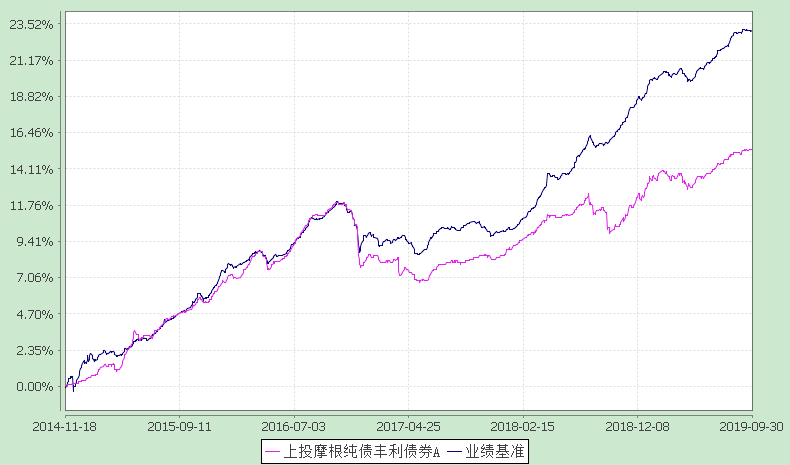 注：本基金合同生效日为2014年11月18日，图示时间段为2014年11月18日至2019年9月30日。本基金建仓期自2014年11月18日至2015年5月18日，建仓期结束时资产配置比例符合本基金基金合同规定。本基金自2015年10月10日起，将基金业绩比较基准由“中信标普全债指数”变更为“中证综合债券指数收益率”。2．上投摩根纯债丰利债券C：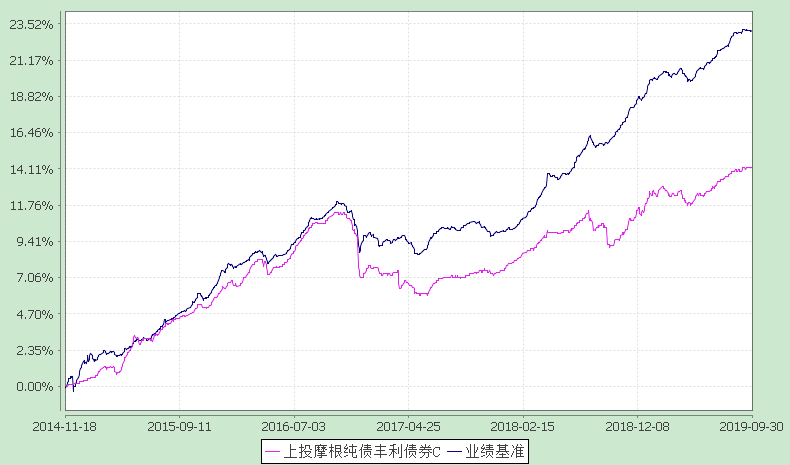 注：本基金合同生效日为2014年11月18日，图示时间段为2014年11月18日至2019年9月30日。本基金建仓期自2014年11月18日至2015年5月18日，建仓期结束时资产配置比例符合本基金基金合同规定。本基金自2015年10月10日起，将基金业绩比较基准由“中信标普全债指数”变更为“中证综合债券指数收益率”。§4  管理人报告4.1 基金经理（或基金经理小组）简介注：1.任职日期和离任日期均指根据公司决定确定的聘任日期和解聘日期。2.聂曙光先生为本基金首任基金经理，其任职日期指本基金基金合同生效之日。3.证券从业的含义遵从行业协会《证券业从业人员资格管理办法》的相关规定。4.2管理人对报告期内本基金运作遵规守信情况的说明在本报告期内，基金管理人不存在损害基金份额持有人利益的行为，勤勉尽责地为基金份额持有人谋求利益。基金管理人遵守了《证券投资基金法》及其他有关法律法规、《上投摩根纯债丰利债券型证券投资基金基金合同》的规定。基金经理对个股和投资组合的比例遵循了投资决策委员会的授权限制，基金投资比例符合基金合同和法律法规的要求。4.3 公平交易专项说明4.3.1 公平交易制度的执行情况报告期内，本公司继续贯彻落实《证券投资基金管理公司公平交易制度指导意见》等相关法律法规和公司内部公平交易流程的各项要求，严格规范境内上市股票、债券的一级市场申购和二级市场交易等活动，通过系统和人工相结合的方式进行交易执行和监控分析，以确保本公司管理的不同投资组合在授权、研究分析、投资决策、交易执行、业绩评估等投资管理活动相关的环节均得到公平对待。对于交易所市场投资活动，本公司执行集中交易制度，确保不同投资组合在买卖同一证券时，按照时间优先、比例分配的原则在各投资组合间公平分配交易量；对于银行间市场投资活动，本公司通过对手库控制和交易室询价机制，严格防范对手风险并检查价格公允性；对于申购投资行为，本公司遵循价格优先、比例分配的原则，根据事前独立申报的价格和数量对交易结果进行公平分配。报告期内，通过对不同投资组合之间的收益率差异比较、对同向交易和反向交易的交易时机和交易价差监控分析，未发现整体公平交易执行出现异常的情况。4.3.2 异常交易行为的专项说明报告期内，通过对交易价格、交易时间、交易方向等的分析，未发现有可能导致不公平交易和利益输送的异常交易行为。所有投资组合参与的交易所公开竞价同日反向交易成交较少的单边交易量超过该证券当日成交量的5%的情形：无。4.4 报告期内基金的投资策略和业绩表现说明4.4.1报告期内基金投资策略和运作分析三季度宏观经济数据依旧延续了前两月走低并在最后一个月走高的趋势，但在地产和城投未明显放松的前提下，基本面下行的总体趋势并未改变。中美贸易摩擦的持续发展对进出口的负面影响也开始显现。国际宏观经济环境方面，美日欧等发达国家，受限于其各自的困境和问题，经济下行压力不断显现，货币宽松政策逐渐抬头。7月底8月初，人民币资金价格明显上涨，此后央行虽迅速稳定市场，但资金价格回落后也仍保持在相对高位。9月，央行超预期降准，之后则一直在公开市场投放上态度谨慎，但当资金价格出现明显上升时，仍然会迅速出手平抑市场，因此市场参与者仍然对整体流动性保持了足够的信心。由于基本面和资金面整体均相对有利于债券市场，三季度债券收益率整体较6月高点下行。8月初，美国宣布对中国剩余的3000亿元商品征收10%的关税，10年期国债和国开债收益率受此消息推动加大下行幅度，并在8月中旬分别触及年内低点3.04%和3.39%。此后，随着市场对CPI数据超预期上升的关注度逐渐上升，收益率开始缓慢向上小幅反弹，长久期债券收益率反弹更为明显。本基金在季度初维持了6月末的中性久期和杠杆，并在9月份适当缩短了久期，略微降低了杠杆水平，着重调整了久期结构，增配下滑收益较好的利率债品种，在收益率可能保持短期震荡回调的市场中争取寻求确定性更高的收益。展望第四季度，基本面下行的总体趋势预计仍将保持，低风险的优质资产仍将是市场追捧的对象。中美各方面的摩擦仍将持续，短期内预计无法最终解决，甚至不排除短期激化再中性回归的可能性。因此，债券资产总体而言收益率上有顶下有底，10月资金预计保持宽松，债券收益率可能迎来短暂的下行窗口。预计通胀压力最早将在11月显现，随着通胀压力逐渐加大，地方债提前发行也可能对配置资金形成一定的挤占。债券收益率的趋势下行仍需等待货币的进一步宽松。在此背景下，追求确定性收益仍将是更有吸引力的策略，组合保持2-3年的中性久期和杠杆，并适当关注10年期利率债博取资本利得收益。若通胀压力上升推升债券收益率，将带来更好的配置入场时机。4.4.2报告期内基金的业绩表现本报告期上投摩根纯债丰利债券A份额净值增长率为:0.98%，同期业绩比较基准收益率为:1.39%,上投摩根纯债丰利债券C份额净值增长率为:0.98%，同期业绩比较基准收益率为:1.39%。4.5报告期内基金持有人数或基金资产净值预警说明无。§5  投资组合报告5.1 报告期末基金资产组合情况5.2 报告期末按行业分类的股票投资组合 5.2.1报告期末按行业分类的境内股票投资组合本基金本报告期末未持有股票。5.3 报告期末按公允价值占基金资产净值比例大小排序的前十名股票投资明细本基金本报告期末未持有股票。5.4 报告期末按债券品种分类的债券投资组合5.5 报告期末按公允价值占基金资产净值比例大小排序的前五名债券投资明细5.6　报告期末按公允价值占基金资产净值比例大小排序的前十名资产支持证券投资明细本基金本报告期末未持有资产支持证券。5.7 报告期末按公允价值占基金资产净值比例大小排序的前五名贵金属投资明细本基金本报告期末未持有贵金属。5.8报告期末按公允价值占基金资产净值比例大小排序的前五名权证投资明细本基金本报告期末未持有权证。5.9 报告期末本基金投资的股指期货交易情况说明本基金本报告期末未持有股指期货。5.10报告期末本基金投资的国债期货交易情况说明本基金本报告期末未持有国债期货。5.11投资组合报告附注5.11.1报告期内本基金投资的前十名证券的发行主体本期没有出现被监管部门立案调查，或在报告编制日前一年内受到公开谴责、处罚的情形。5.11.2报告期内本基金投资的前十名股票中没有在基金合同规定备选股票库之外的股票。5.11.3其他资产构成5.11.4报告期末持有的处于转股期的可转换债券明细本基金本报告期末未持有处于转股期的可转换债券。5.11.5报告期末前十名股票中存在流通受限情况的说明本基金本报告期末前十名股票中不存在流通受限情况。5.11.6投资组合报告附注的其他文字描述部分因四舍五入原因，投资组合报告中分项之和与合计可能存在尾差。§6  开放式基金份额变动单位：份§7基金管理人运用固有资金投资本基金情况7.1基金管理人持有本基金份额变动情况无。§8 影响投资者决策的其他重要信息8.1 影响投资者决策的其他重要信息无§9 备查文件目录9.1备查文件目录1、中国证监会批准上投摩根纯债丰利债券型证券投资基金设立的文件； 2、《上投摩根纯债丰利债券型证券投资基金基金合同》； 3、《上投摩根纯债丰利债券型证券投资基金托管协议》； 4、《上投摩根开放式基金业务规则》； 5、基金管理人业务资格批件、营业执照； 6、基金托管人业务资格批件和营业执照。9.2存放地点基金管理人或基金托管人住所。9.3查阅方式投资者可在营业时间免费查阅，也可按工本费购买复印件。上投摩根基金管理有限公司二〇一九年十月二十五日基金简称上投摩根纯债丰利债券上投摩根纯债丰利债券基金主代码000839000839基金运作方式契约型开放式契约型开放式基金合同生效日2014年11月18日2014年11月18日报告期末基金份额总额2,095,989,169.65份2,095,989,169.65份投资目标在严格控制风险的前提下，通过积极主动地投资管理，力争实现长期稳定的投资回报。在严格控制风险的前提下，通过积极主动地投资管理，力争实现长期稳定的投资回报。投资策略本基金将采用自上而下的方法，对宏观经济形势和货币政策进行分析，并结合债券市场供需状况、市场流动性水平等重要市场指标，对不同债券板块之间的相对投资价值进行考量，确定债券类属配置策略，并根据市场变化及时进行调整，从而选择既能匹配目标久期、同时又能获得较高持有期收益的类属债券配置比例。本基金将以内部信用评级为主、外部信用评级为辅，研究债券发行主体的基本面，以确定债券的违约风险和合理的信用利差水平，判断债券的投资价值。本基金将重点分析债券发行人所处行业的发展前景、市场竞争地位、财务质量（包括资产负债水平、资产变现能力、偿债能力、运营效率以及现金流质量）等要素，综合评价其信用等级，谨慎选择债券发行人基本面良好、债券条款优惠的信用类债券进行投资。本基金将采用自上而下的方法，对宏观经济形势和货币政策进行分析，并结合债券市场供需状况、市场流动性水平等重要市场指标，对不同债券板块之间的相对投资价值进行考量，确定债券类属配置策略，并根据市场变化及时进行调整，从而选择既能匹配目标久期、同时又能获得较高持有期收益的类属债券配置比例。本基金将以内部信用评级为主、外部信用评级为辅，研究债券发行主体的基本面，以确定债券的违约风险和合理的信用利差水平，判断债券的投资价值。本基金将重点分析债券发行人所处行业的发展前景、市场竞争地位、财务质量（包括资产负债水平、资产变现能力、偿债能力、运营效率以及现金流质量）等要素，综合评价其信用等级，谨慎选择债券发行人基本面良好、债券条款优惠的信用类债券进行投资。业绩比较基准中证综合债券指数中证综合债券指数风险收益特征本基金为债券型基金，属于证券投资基金中的较低风险品种，其预期风险与预期收益高于货币市场基金，低于混合型基金和股票型基金。本基金风险收益特征会定期评估并在公司网站发布，请投资者关注。本基金为债券型基金，属于证券投资基金中的较低风险品种，其预期风险与预期收益高于货币市场基金，低于混合型基金和股票型基金。本基金风险收益特征会定期评估并在公司网站发布，请投资者关注。基金管理人上投摩根基金管理有限公司上投摩根基金管理有限公司基金托管人中国银行股份有限公司中国银行股份有限公司下属分级基金的基金简称上投摩根纯债丰利债券A上投摩根纯债丰利债券C下属分级基金的交易代码000839000840报告期末下属分级基金的份额总额2,093,310,091.24份2,679,078.41份主要财务指标报告期(2019年7月1日-2019年9月30日)报告期(2019年7月1日-2019年9月30日)主要财务指标上投摩根纯债丰利债券A上投摩根纯债丰利债券C1.本期已实现收益29,450,285.4752,794.302.本期利润29,853,936.2556,552.253.加权平均基金份额本期利润0.01110.01184.期末基金资产净值2,156,298,018.032,757,448.935.期末基金份额净值1.0301.029阶段净值增长率①净值增长率标准差②业绩比较基准收益率③业绩比较基准收益率标准差④①－③②－④过去三个月0.98%0.05%1.39%0.04%-0.41%0.01%阶段净值增长率①净值增长率标准差②业绩比较基准收益率③业绩比较基准收益率标准差④①－③②－④过去三个月0.98%0.05%1.39%0.04%-0.41%0.01%姓名职务任本基金的基金经理期限任本基金的基金经理期限证券从业年限说明姓名职务任职日期离任日期证券从业年限说明聂曙光本基金基金经理，债券投资部总监2014-11-18-10年聂曙光先生自2004年8月至2006年3月在南京银行任债券分析师；2006年3月至2009年9月在兴业银行任债券投资经理；2009年9月至2014年5月在中欧基金管理有限公司先后担任研究员、基金经理助理、基金经理、固定收益部总监、固定收益事业部临时负责人等职务，自2014年5月起加入上投摩根基金管理有限公司，先后担任基金经理、债券投资部总监兼资深基金经理，自2014年8月起担任上投摩根纯债债券型证券投资基金基金经理，自2014年10月起担任上投摩根红利回报混合型证券投资基金基金经理，自2014年11月起担任上投摩根纯债丰利债券型证券投资基金基金经理，自2015年1月起同时担任上投摩根稳进回报混合型证券投资基金基金经理，自2015年4月至2018年11月同时担任上投摩根天颐年丰混合型证券投资基金基金经理，自2016年6月起同时担任上投摩根优信增利债券型证券投资基金基金经理，自2016年8月起同时担任上投摩根安鑫回报混合型证券投资基金基金经理，2016年8月至2018年9月担任上投摩根岁岁丰定期开放债券型证券投资基金基金经理，自2017年1月至2018年12月同时担任上投摩根安瑞回报混合型证券投资基金基金经理，自2017年4月起同时担任上投摩根安通回报混合型证券投资基金基金经理，自2018年9月起同时担任上投摩根安裕回报混合型证券投资基金基金经理，自2019年8月起同时担任上投摩根岁岁益定期开放债券型证券投资基金和上投摩根丰瑞债券型证券投资基金基金经理。刘阳本基金基金经理2019-04-122019-08-298年刘阳女士自2011年5月至2012年6月在申银万国证券研究所担任分析师，2012年6月至2013年5月在广发证券研发中心担任高级分析师，2013年6月起加入上投摩根基金管理有限公司，历任投资经理助理兼研究员、投资经理、债券研究部总监兼基金经理，现任基金经理；自2015年12月至2017年8月期间、2019年4月至2019年8月担任上投摩根纯债丰利债券型证券投资基金基金经理，自2015年12月至2019年8月担任上投摩根双债增利债券型证券投资基金基金经理，自2016年4月至2019年8月同时担任上投摩根纯债添利债券型证券投资基金基金经理，自2016年12月至2019年8月同时担任上投摩根强化回报债券型证券投资基金基金经理，2016年12月至2018年11月同时担任上投摩根岁岁盈定期开放债券型证券投资基金基金经理，自2017年4月至2019年5月同时担任上投摩根岁岁金定期开放债券型证券投资基金基金经理，自2017年11月至2019年8月同时担任上投摩根丰瑞债券型证券投资基金基金经理，自2018年1月至2019年8月同时担任上投摩根岁岁益定期开放债券型证券投资基金基金经理。序号项目金额(元)占基金总资产的比例(%)1权益投资--其中：股票--2固定收益投资2,461,171,153.0097.66其中：债券2,461,171,153.0097.66资产支持证券--3贵金属投资--4金融衍生品投资--5买入返售金融资产--其中：买断式回购的买入返售金融资产--6银行存款和结算备付金合计6,604,326.490.267其他各项资产52,420,762.692.088合计2,520,196,242.18100.00序号债券品种公允价值(元)占基金资产净值比例(％)1国家债券--2央行票据--3金融债券2,461,171,153.00113.99其中：政策性金融债2,461,171,153.00113.994企业债券--5企业短期融资券--6中期票据--7可转债（可交换债）--8同业存单--9其他--10合计2,461,171,153.00113.99序号债券代码债券名称数量（张）公允价值(元)占基金资产净值比例（％）118020818国开084,400,000447,612,000.0020.73218020318国开032,600,000266,344,000.0012.34318021118国开112,000,000203,040,000.009.40418020418国开041,900,000198,892,000.009.21518031318进出131,600,000162,144,000.007.51序号名称金额(元)1存出保证金-2应收证券清算款-3应收股利-4应收利息52,420,762.695应收申购款-6其他应收款-7待摊费用-8其他-9合计52,420,762.69项目上投摩根纯债丰利债券A上投摩根纯债丰利债券C本报告期期初基金份额总额3,112,236,561.395,932,211.15报告期基金总申购份额108,119,992.56256,805.89减：报告期基金总赎回份额1,127,046,462.713,509,938.63报告期基金拆分变动份额--本报告期期末基金份额总额2,093,310,091.242,679,078.41